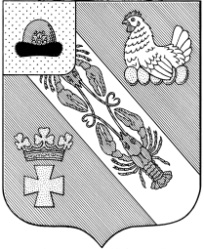 Муниципальное образование – ОКСКОЕ СЕЛЬСКОЕ ПОСЕЛЕНИЕ РязанскОГО муниципальнОГО районА Рязанской областиАДМИНИСТРАЦИЯ МУНИЦИПАЛЬНОГО ОБРАЗОВАНИЯ –ОКСКОЕ СЕЛЬСКОЕ ПОСЕЛЕНИЕ РЯЗАНСКОГО МУНИЦИПАЛЬНОГО РАЙОНА РЯЗАНСКОЙ ОБЛАСТИПОСТАНОВЛЕНИЕот «15» декабря 2017 г.						            	 	   № 02Об осуществлении полномочий администратора источников внутреннего финансирования дефицита бюджета муниципального образования – Окское сельское поселение Рязанского муниципального района Рязанской областиВ соответствии со статьей 160.2 Бюджетного кодекса Российской Федерации, решением Совета депутатов от 08 декабря 2017 года  № 20  «О бюджете муниципального образования - Окское сельское поселение  Рязанского муниципального района Рязанской области на 2018 год и на плановый период 2019 и 2020 годов», руководствуясь Уставом муниципального образования – Окское сельское поселение Рязанского муниципального района Рязанской области, администрация муниципального образования – Окское сельское поселение Рязанского муниципального района Рязанской областиП О С Т А Н О В Л Я Е Т:1. Возложить на Администрацию муниципального образования –  Окское сельское поселение Рязанского муниципального района Рязанской области исполнение полномочий администратора источников внутреннего финансирования дефицита бюджета муниципального образования - Окское сельское поселение Рязанского муниципального района Рязанской области  по следующим источникам:2. При осуществлении полномочий администратора источников внутреннего финансирования дефицита  бюджета  муниципального образования - Окское сельское поселение Рязанского муниципального района Рязанской области руководствоваться бюджетным законодательством Российской Федерации и Рязанской области, иными нормативными правовыми актами Российской Федерации и Рязанской области, регулирующими бюджетные правоотношения.3. Настоящее постановление  вступает в силу с  01.01.2018 года.4. Контроль за исполнением настоящего постановления оставляю за собой.Глава администрации							          А.В. ТрушинКод источников внутреннего финансирования дефицита бюджета в соответствии с бюджетной классификацией Российской ФедерацииНаименование источников внутреннего финансирования дефицита бюджета в соответствии с бюджетной классификацией Российской Федерации773 01 02 00 00 10 0000 710Получение кредитов от кредитных организаций бюджетами сельских поселений в валюте Российской Федерации773 01 02 00 00 10 0000 810Погашение бюджетами сельских поселений кредитов от кредитных организаций в валюте Российской Федерации773 01 03 01 00 10 0000 710Получение кредитов от других бюджетов бюджетной системы Российской Федерации бюджетами сельских поселений в валюте Российской Федерации773 01 03 01 00 10 0000 810Погашение бюджетами сельских поселений кредитов от других бюджетов бюджетной системы Российской Федерации в валюте Российской Федерации773 01 05 02 01 10 0000 510Увеличение прочих остатков денежных средств бюджетов сельских поселений773 01 05 02 01 10 0000 610Уменьшение прочих остатков денежных средств бюджетов сельских поселений